Goats and Dairy CharacteristicsIdentify the following parts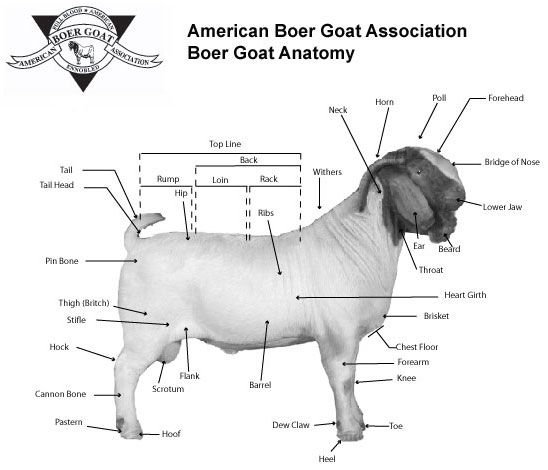 Goats for the heavy chevon market must have enough muscle and lean growth to satisfy the consumer at their desired weight of _____________________________________________Match the following:_____ Platter Style	A. Medium to large goats used to prepare retail cuts that are attractive to the food service industry_____ Roasting Style	B. Intended for small to medium goats with sufficient weight for the Cabrito market_____ Barbecue Style	C. Medium size goats ideal for making cuts to be grilled and fabricated into one-inch chops_____ Food Service Style	D. Larger sized goats intended to make retail cuts similar to lamb_____ Hotel Style	E. Intended for smaller frame goats and served whole after cookingDescribe two etnic markets for meat goats.  ____________________________________________________________________________________________________________________________________________________________________________________________________________________________________________________________________________________________________________________Draw an example of a balanced, well-muscled meat goat. 